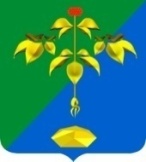 АДМИНИСТРАЦИЯ ПАРТИЗАНСКОГО ГОРОДСКОГО ОКРУГА  ПРИМОРСКОГО КРАЯП О С Т А Н О В Л Е Н И Е 26 августа 2019 год                                                                     № 1648 -паОб утверждении муниципальной программы«Защита населения и территории Партизанского городского округа от чрезвычайных ситуаций»на 2020-2024 годы (в редакции от 20,02,2020 г. № 302-па,от 11.06.2020 г. № 778-па, от 17.02.2021 г. № 178-па, от 13.05.2021 № 780-па, от 13.07.2021 г. № 1243-па., от 08.12.2021 г. № 2013-па, от 18.02.2022 г. № 215-па, от 18.04. 2022 г. № 682-па, от 01.08.2022 г.№1431-па, от 28.09.2022 № 1742-па, от 30.01.2023 г. № 123-па, от 26.04.2023 № 620-па, 20.07.2023 г. № 1102-па, от 07.11.2023 г. № 1708-па, от 06.12.2023 г № 1875-па, от 18.12.2023 г. № 1987-па, от 29.01.2024 г.№ 128-па, от 03.04.2024 г. № 618-па.)В соответствии с Федеральными законами  от 21 декабря . № 68-ФЗ «О защите населения и территорий от чрезвычайных ситуаций природного и техногенного характера», от 12 февраля 1998 г. № 28-ФЗ «О гражданской обороне», от 06 октября 2003 г. № 131-ФЗ «Об общих принципах организации местного самоуправления в Российской Федерации»,  постановлениями администрации Партизанского городского округа от 26 августа 2013 г. № 890 – па «Об утверждении порядка принятия решения о разработке, формировании и реализации муниципальных программ и оценки эффективности их реализации»  (с учетом изменений и дополнений),  от 31 мая 2019 № 834-па «Об утверждении перечня муниципальных программ Партизанского городского округа на 2020 год»,  на основании статей 29, 32 Устава Партизанского городского округа администрация Партизанского городского округаПОСТАНОВЛЯЕТ:Утвердить муниципальную программу «Защита населения и территории Партизанского городского округа от чрезвычайных ситуаций» на 2020-2024 гг.  (далее - Программа) (прилагается).2. Контроль за исполнением настоящего постановления оставляю за  собой.3.  Настоящее постановление подлежит официальному опубликованию в газете «Вести», размещению на официальном сайте администрации Партизанского городского округа  в информационно-телекоммуникационной сети «Интернет» и вступает в силу после его официального  опубликования (обнародования),  но не ранее 01 января 2020 года.Глава городского округа					               О.А. Бондарев